OPEN DE PESCA CURRICAN COSTERO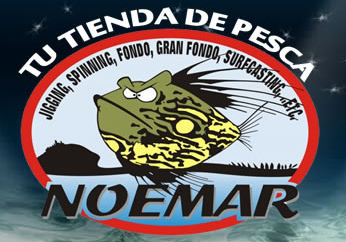  CLUB NAUTICO VILLA DE SAN PEDRO25 de NOVIEMBRE de 2017BOLETÍN DE INSCRIPCIÓN OFICIAL POR EMBARCACIONEl abajo firmante, acepta las condiciones de participación, expuestas en las bases publicadas para este evento, y acepta someterse a su reglamentación.          En San Pedro del Pinatar  a           de                                        , de 2.017El  PatrónEmbarcación:Embarcación:Modelo:Modelo:Eslora:Eslora:Manga:Manga:Club:Club:Patrón/Armador:Patrón/Armador:Dirección:Dirección:Ciudad:Ciudad:Cod. PostalCod. PostalDNI:DNI:Móvil:Móvil:Mail:Mail:Nombre y ApellidosNombre y ApellidosDNIMóvilMailMailTripulante 1Tripulante 2 Tripulante 3Tripulante 4                                                       Pago                                                                                                          Importe Final:EUROSEUROS